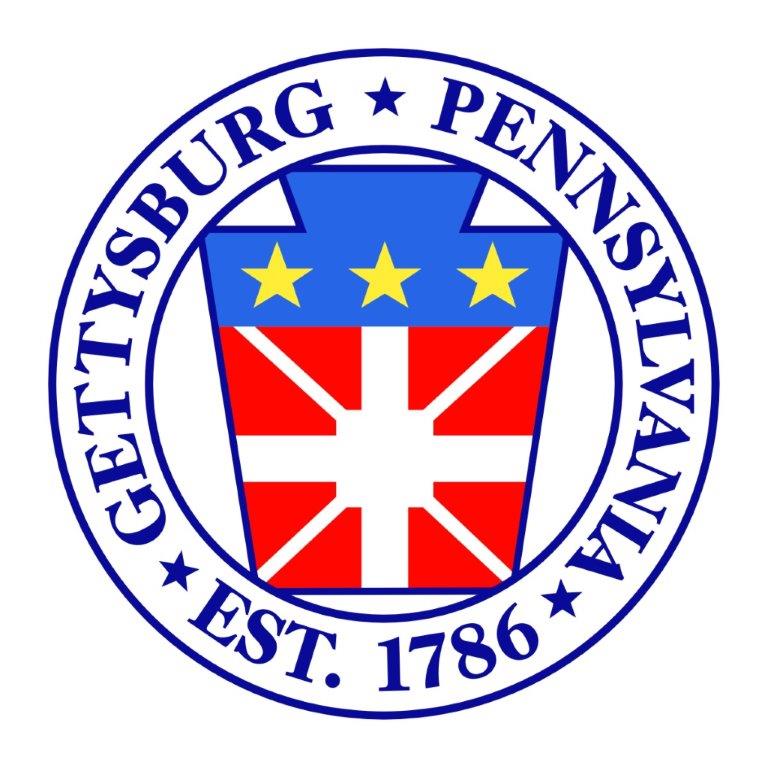 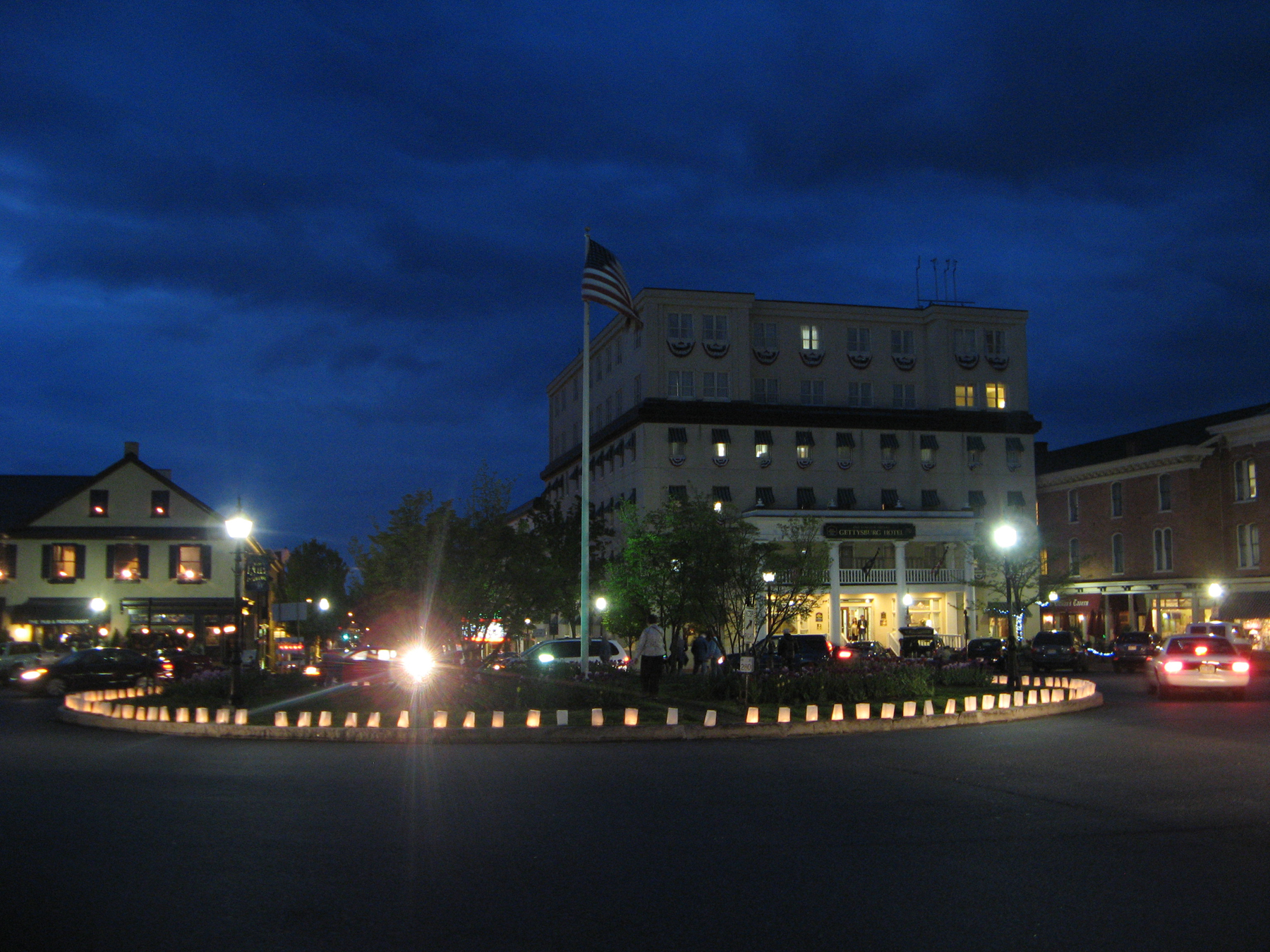 A PUBLIC HEARING OF THE BOROUGH COUNCIL FOR THE PURPOSE OF RECEIVING PUBLIC COMMENT ON PROPOSED ZONING MAP AND TEXT AMENDMENTS IN MULTIPLE ZONING DISTRICTSI.	Call to Order								President NaugleII.	Welcome and Opening Remarks					President NaugleIII.	Review of Proposed Zoning Map and Text Amendments		Director LaBarreIV.	Official Recommendations						Director LaBarreGettysburg Borough Planning CommissionAdams County Office of Planning and DevelopmentV. 	Public Comment on Proposed Zoning Map and Text AmendmentsVI.	Adjournment								President Naugle